Brenau Workshop for Faculty, Adjuncts, and Staff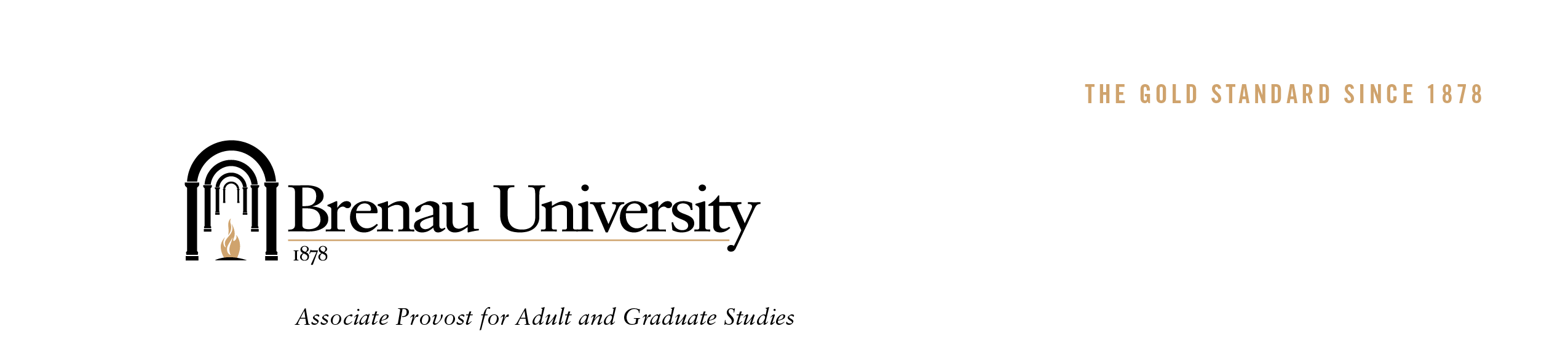 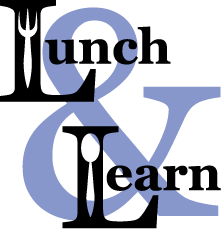 Time:   12:30-1:45 PM (Lunch ends at 12:45 PM)Location:  Trustee Library Rm #116 or via ZOOMRSVP Link:RSVP using this Google FormZoom Meeting ID:  231726223Zoom Access InformationJoin from PC, Mac, Linux, iOS or Android: https://brenau.zoom.us/j/231726223Or Telephone: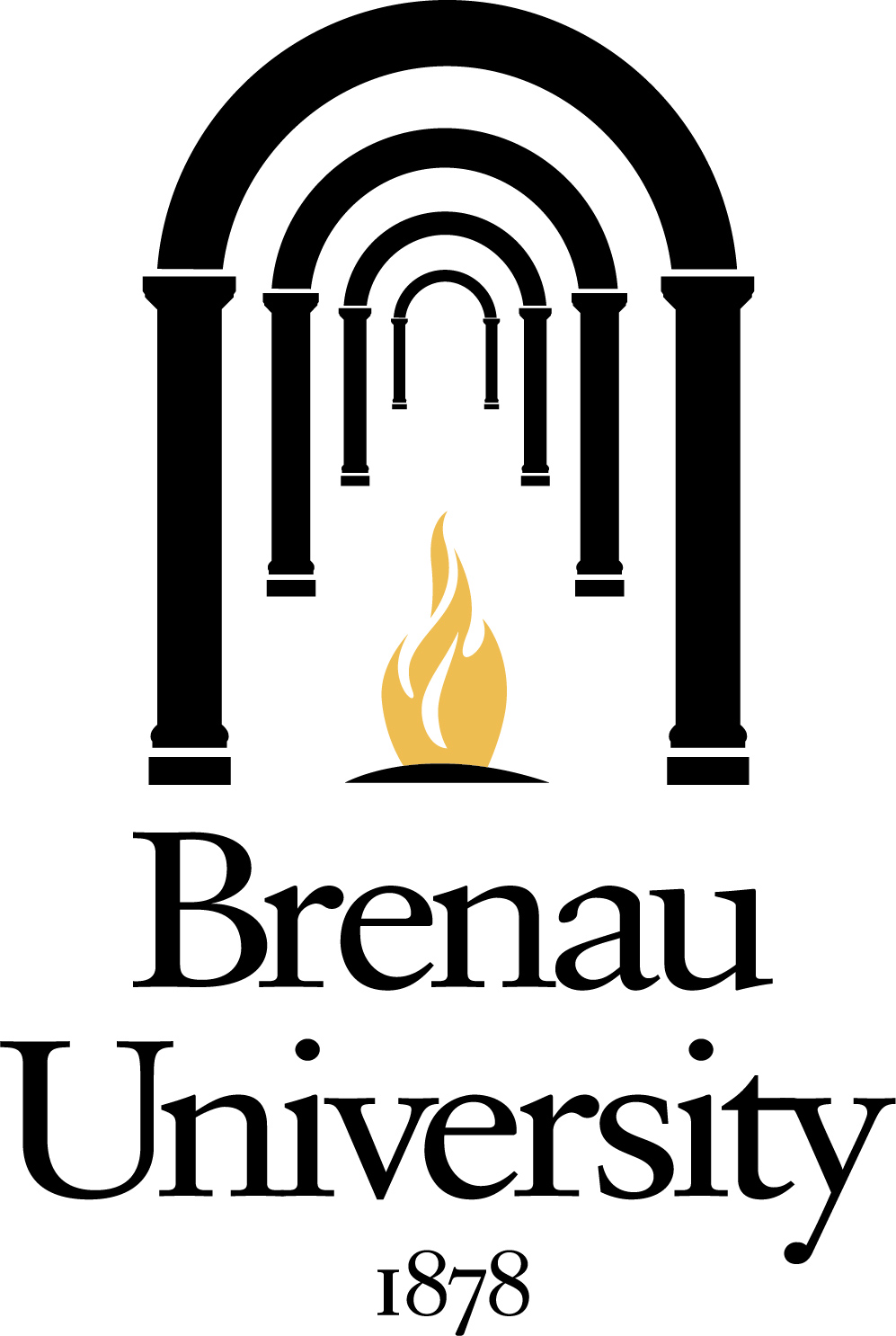 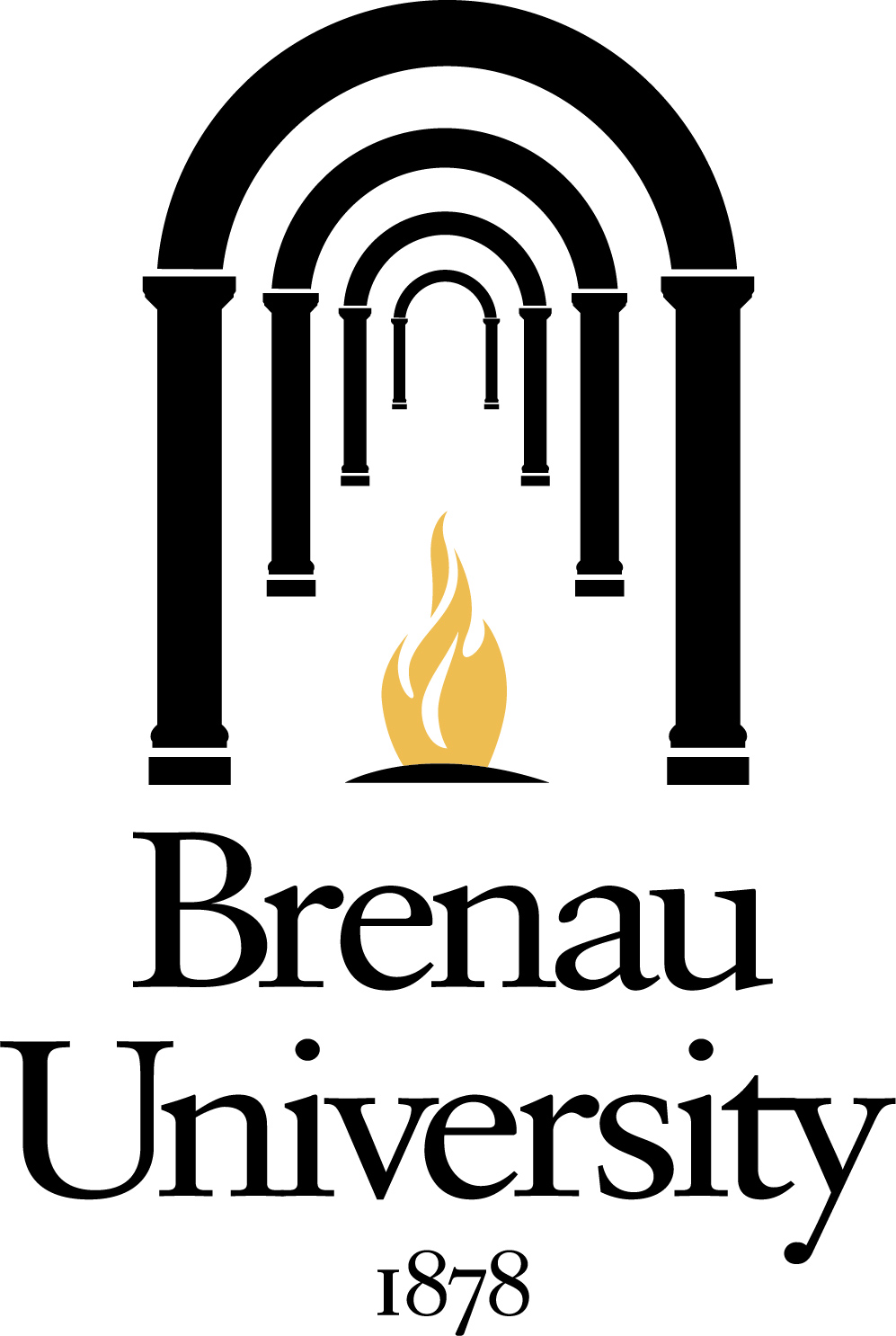 Dial(for higher quality, dial a number based on your current location): 
        US: +1 669 900 6833 or +1 408 638 0968 or +1 646 876 9923 
    Meeting ID: 231 726 223